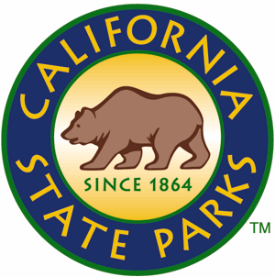 Employment OpportunityCurrently accepting applications – Closing Dec. 11, 2020Forestry Aide - ($17.08 – 20.57/hr.)  Natural Resources ProgramInland Empire District This seasonal position will report to Lake Perris State Recreation Area with assignments at Mount San Jacinto State Park and others in the District. This position may work up to 1500 hours per year and requires a valid Driver License. A State Park uniform purchase is required.Forestry Aides are responsible for assisting with the development, implementation and oversight of fuel reduction/ stand improvement projects, prescribed burn projects, inspection for and management of exotic pests, such as the gold spotted oak borer, establishing and measuring sample plots, geographic information systems processing and analysis, resource surveys, nursery operations, seed processing and storage, assist as resource advisor on wildland fire occurring on State Park lands and assist with natural resource management activities throughout State Park units of the Inland Empire District. Tasks may include but are not limited to the oversight of contractors, Cal-Fire and California Conservation Corps crews, assisting the Sr. Environmental Scientist with project planning and implementation, sensitive species monitoring, exotic species mapping and management, seed collection, plant propagation and installing and maintaining plantings at habitat restoration sites. This position requires the ability to provide effective communication among staff, contractors and visitors. A successful candidate will be expected to work outside for extended periods of time in hot and cold weather, hike off trail over steep terrain while carrying up 50 lbs. and will occasionally encounter poison oak and rattlesnakes in the course of business. Current basic fire fighter certification (FF Type II) and/ or GPS/GIS experience are a plus.In order to qualify for the Forestry Aide position candidates must have completed 12 semester units or 18 quarter units from an accredited college or university in forestry, fire science, natural resource management or related subject OR three months’ work experience performing sub-professional forestry, fire prevention, suppression and control, natural resource management or related work.Standard state applications can be submitted in person or mailed to Lake Perris SRA - 17801 Lake Perris Dr. Perris CA, 92571 c/o Personnel Department. Use the following web link for State Job Application https://jobs.ca.gov/pdf/std678.pdf  For more information please contact Sr. Environmental Scientist, Ken Kietzer at 951-453-4250 or Ken.Kietzer@parks.ca.govCalifornia State Parks is an equal opportunity employer